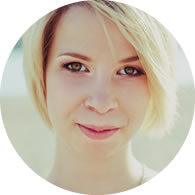 Professional ExperienceFebruary 2019 – Present SEO Link Builder and Project Manager for LinksHero (only White Hat SEO) Responsibilities:Finding prospects and verified emails;Dealing with the tasks planning for other link builders.August 2018 – March 2019  SMM for Appnext (app monetization)Responsibilities:Translating and localizing content;Finding prospects, sending emails;Managing VK company page.August 2017 – Present Freelance iGaming Translator (EN -> UA / RU), Russian and Ukrainian Proofreader, QA and Writer (Pangea Localization Services, ICS-Digital, AllinGlobal, Wikr Group (Fabiosa))April 2014 – Present Freelance Russian Translator and Writer (specialized in iGaming industry including SEO-writing and basic HTML coding)Examples: Writer at coolkredit.ru and coolkredit.com.uaGeostone.ge - Site translation into Russian using Polylang plugin.Multiple apps translation into Russian for Robobot Studio (Italy) https://play.google.com/store/apps/details?id=com.testa.medievaldynastyhttp://www.volcano-gambling.com/demolition-squad/http://pokermatch.com/ru/tutorial/hintsAchievements:About 3 000 works in my portfolioGreat knowledge about SEO-writingApr 2013 - Jun 2014 HR Director Referent, ZaporizhTransformator factoryResponsibilities:full secretarial support to HR Director;handle all incoming correspondence;preparing wide range of communications, reports and documents.LanguagesRussian, Ukrainian, English Education and Trainings2008-2012 years: BA in Import/Export ManagementClassic Private University2009 year: The participant of International conference in EnglishCertificate "Business Etiquette" (2013) - 2-week training for secretaries during my work on ZaporozhTransformator Training "Shotgun Skyscraper Blueprint" (2019) - Authority Hacker’s Training on Link BuildingCertificate “Introduction to Game Localization” - UdemyComputer SkillsSDL Trados, Xbench, MemoQ, Adobe Fireworks, WordPress, basic HTML, Pitchbox, Scrapebox, Mailshake, Buzzstream, Ahrefs.SummaryHardworking, literate writer and translator with about 7 years’ experience creating online content… I create content that inspires the audience!
